ДУМА АРТЕМОВСКОГО ГОРОДСКОГО ОКРУГАСЕДЬМОЙ СОЗЫВТретье заседаниеРЕШЕНИЕот 25 ноября 2021 г. N 29ОБ УТВЕРЖДЕНИИ ПОРЯДКА ФОРМИРОВАНИЯ, ВЕДЕНИЯ,ЕЖЕГОДНОГО ДОПОЛНЕНИЯ И ОБЯЗАТЕЛЬНОГО ОПУБЛИКОВАНИЯ ПЕРЕЧНЯМУНИЦИПАЛЬНОГО ИМУЩЕСТВА АРТЕМОВСКОГО ГОРОДСКОГО ОКРУГА,СВОБОДНОГО ОТ ПРАВ ТРЕТЬИХ ЛИЦ (ЗА ИСКЛЮЧЕНИЕМ ПРАВАХОЗЯЙСТВЕННОГО ВЕДЕНИЯ, ПРАВА ОПЕРАТИВНОГО УПРАВЛЕНИЯ,А ТАКЖЕ ИМУЩЕСТВЕННЫХ ПРАВ СУБЪЕКТОВ МАЛОГО ИСРЕДНЕГО ПРЕДПРИНИМАТЕЛЬСТВА), ПРЕДНАЗНАЧЕННОГОДЛЯ ПРЕДОСТАВЛЕНИЯ ВО ВЛАДЕНИЕ И (ИЛИ) ПОЛЬЗОВАНИЕСУБЪЕКТАМ МАЛОГО И СРЕДНЕГО ПРЕДПРИНИМАТЕЛЬСТВА ИОРГАНИЗАЦИЯМ, ОБРАЗУЮЩИМ ИНФРАСТРУКТУРУ ПОДДЕРЖКИСУБЪЕКТОВ МАЛОГО И СРЕДНЕГО ПРЕДПРИНИМАТЕЛЬСТВАВ целях реализации положений Федерального закона от 24 июля 2007 года N 209-ФЗ "О развитии малого и среднего предпринимательства в Российской Федерации", в соответствии с пунктом 4.1 Постановления Правительства Российской Федерации от 21.08.2010 N 645 "Об имущественной поддержке субъектов малого и среднего предпринимательства при предоставлении федерального имущества", Приказом Минэкономразвития России от 20.04.2016 N 264 "Об утверждении Порядка представления сведений об утвержденных перечнях государственного имущества и муниципального имущества, указанных в части 4 статьи 18 Федерального закона "О развитии малого и среднего предпринимательства в Российской Федерации", а также об изменениях, внесенных в такие перечни, в акционерное общество "Федеральная корпорация по развитию малого и среднего предпринимательства", формы представления и состава таких сведений", руководствуясь Федеральным законом от 06 октября 2003 года N 131-ФЗ "Об общих принципах организации местного самоуправления в Российской Федерации", статьей 23 Устава Артемовского городского округа, Дума Артемовского городского округа решила:1. Утвердить Порядок формирования, ведения, ежегодного дополнения и обязательного опубликования перечня муниципального имущества Артемовского городского округа, свободного от прав третьих лиц (за исключением права хозяйственного ведения, права оперативного управления, а также имущественных прав субъектов малого и среднего предпринимательства), предназначенного для предоставления во владение и (или) пользование субъектам малого и среднего предпринимательства и организациям, образующим инфраструктуру поддержки субъектов малого и среднего предпринимательства (Приложение).2. Признать утратившими силу Решения Думы Артемовского городского округа:- от 28.09.2017 N 241 "Об утверждении Правил формирования, ведения и обязательного опубликования перечня муниципального имущества Артемовского городского округа, свободного от прав третьих лиц (за исключением имущественных прав субъектов малого и среднего предпринимательства), предназначенного для оказания имущественной поддержки субъектам малого и среднего предпринимательства и организациям, образующим инфраструктуру поддержки субъектов малого и среднего предпринимательства";- от 27.09.2018 N 414 "О внесении изменений в Решение Думы Артемовского городского округа от 28.09.2017 N 241 "Об утверждении Правил формирования, ведения и обязательного опубликования перечня муниципального имущества Артемовского городского округа, свободного от прав третьих лиц (за исключением имущественных прав субъектов малого и среднего предпринимательства), предназначенного для оказания имущественной поддержки субъектам малого и среднего предпринимательства и организациям, образующим инфраструктуру поддержки субъектов малого и среднего предпринимательства";- от 25.03.2021 N 788 "О внесении изменений в Правила формирования, ведения и обязательного опубликования перечня муниципального имущества Артемовского городского округа, свободного от прав третьих лиц (за исключением права хозяйственного ведения, права оперативного управления, а также имущественных прав субъектов малого и среднего предпринимательства), предназначенного для оказания имущественной поддержки субъектам малого и среднего предпринимательства и организациям, образующим инфраструктуру поддержки субъектов малого и среднего предпринимательства".3. Настоящее Решение опубликовать в газете "Артемовский рабочий", разместить на Официальном портале правовой информации Артемовского городского округа (www.артемовский-право.рф) и на официальном сайте Думы Артемовского городского округа в информационно-телекоммуникационной сети Интернет.4. Настоящее Решение вступает в силу после официального опубликования.5. Контроль за исполнением настоящего Решения возложить на постоянную комиссию по вопросам местного самоуправления, нормотворчеству и регламенту (Упорова Е.Ю.).ПриложениеУтвержденоРешением ДумыАртемовского городского округаот 25 ноября 2021 г. N 29ПОРЯДОКФОРМИРОВАНИЯ, ВЕДЕНИЯ, ЕЖЕГОДНОГО ДОПОЛНЕНИЯ ИОБЯЗАТЕЛЬНОГО ОПУБЛИКОВАНИЯ ПЕРЕЧНЯ МУНИЦИПАЛЬНОГО ИМУЩЕСТВААРТЕМОВСКОГО ГОРОДСКОГО ОКРУГА, СВОБОДНОГО ОТ ПРАВТРЕТЬИХ ЛИЦ (ЗА ИСКЛЮЧЕНИЕМ ПРАВА ХОЗЯЙСТВЕННОГО ВЕДЕНИЯ,ПРАВА ОПЕРАТИВНОГО УПРАВЛЕНИЯ, А ТАКЖЕ ИМУЩЕСТВЕННЫХ ПРАВСУБЪЕКТОВ МАЛОГО И СРЕДНЕГО ПРЕДПРИНИМАТЕЛЬСТВА),ПРЕДНАЗНАЧЕННОГО ДЛЯ ПРЕДОСТАВЛЕНИЯ ВО ВЛАДЕНИЕ И (ИЛИ)ПОЛЬЗОВАНИЕ СУБЪЕКТАМ МАЛОГО И СРЕДНЕГО ПРЕДПРИНИМАТЕЛЬСТВАИ ОРГАНИЗАЦИЯМ, ОБРАЗУЮЩИМ ИНФРАСТРУКТУРУ ПОДДЕРЖКИСУБЪЕКТОВ МАЛОГО И СРЕДНЕГО ПРЕДПРИНИМАТЕЛЬСТВАГлава 1. ОБЩИЕ ПОЛОЖЕНИЯ1. Настоящий Порядок регулирует процедуры формирования, ведения, ежегодного дополнения и обязательного опубликования перечня муниципального имущества Артемовского городского округа, свободного от прав третьих лиц (за исключением права хозяйственного ведения, права оперативного управления, а также имущественных прав субъектов малого и среднего предпринимательства) (далее - Перечень), в целях предоставления его во владение и (или) в пользование субъектам малого и среднего предпринимательства и организациям, образующим инфраструктуру поддержки субъектов малого и среднего предпринимательства, а также которое может быть отчуждено на возмездной основе в собственность субъектов малого и среднего предпринимательства в соответствии с Федеральным законом от 22 июля 2008 года N 159-ФЗ "Об особенностях отчуждения недвижимого имущества, находящегося в государственной или в муниципальной собственности и арендуемого субъектами малого и среднего предпринимательства, и о внесении изменений в отдельные законодательные акты Российской Федерации" и в случаях, указанных в подпунктах 6, 8 и 9 пункта 2 статьи 39.3 Земельного кодекса Российской Федерации.Физические лица, не являющиеся индивидуальными предпринимателями и применяющие специальный налоговый режим "Налог на профессиональный доход" (далее - самозанятые граждане), вправе обратиться в порядке и на условиях, которые установлены частями 2 - 6 статьи 14 Федерального закона от 24 июля 2007 года N 209-ФЗ "О развитии малого и среднего предпринимательства в Российской Федерации" (далее - Федеральный закон N 209-ФЗ), за оказанием поддержки, предусмотренной статьей 18 Федерального закона N 209-ФЗ, в Администрацию Артемовского городского округа.2. Критерии отнесения хозяйствующих субъектов к субъектам малого и среднего предпринимательства (далее - субъекты МСП) определяются в соответствии с действующим законодательством.3. Муниципальное имущество Артемовского городского округа, свободное от прав третьих лиц (за исключением права хозяйственного ведения, права оперативного управления, а также имущественных прав субъектов малого и среднего предпринимательства) (далее - муниципальное имущество), включенное в Перечень, сформированный и опубликованный в соответствии с настоящим Порядком, служит для оказания имущественной поддержки субъектов МСП и самозанятых граждан. Указанное муниципальное имущество используется по целевому назначению.4. Настоящий Порядок разработан в целях:1) обеспечения на территории Артемовского городского округа благоприятных условий для развития малого и среднего предпринимательства;2) оказания имущественной поддержки субъектам малого и среднего предпринимательства на территории Артемовского городского округа;3) оказания имущественной поддержки самозанятым гражданам.Глава 2. ФОРМИРОВАНИЕ И ВЕДЕНИЕ ПЕРЕЧНЯ5. Уполномоченным органом на формирование, ведение и опубликование Перечня является Администрация Артемовского городского округа в лице ее функционального органа - Управления муниципальным имуществом Администрации Артемовского городского округа (далее также - Управление), которое несет ответственность за достоверность содержащихся в Перечне сведений. Ведение Перечня осуществляется Управлением на электронном и бумажном носителях.6. Утверждение Перечня, внесение изменений, включение муниципального имущества в Перечень (в том числе ежегодное дополнение), а также исключение сведений о муниципальном имуществе из Перечня осуществляются постановлением Администрации Артемовского городского округа.7. В Перечень включается имущество, являющееся собственностью Артемовского городского округа, свободное от прав третьих лиц, за исключением права хозяйственного ведения, права оперативного управления, а также имущественных прав субъектов малого и среднего предпринимательства, в том числе земельные участки, здания, строения, сооружения, нежилые помещения, оборудование, машины, механизмы, установки, транспортные средства, инвентарь, инструменты (далее - объекты).8. В Перечень вносятся сведения об объектах, соответствующих следующим критериям:1) муниципальное имущество свободно от прав третьих лиц (за исключением права хозяйственного ведения, права оперативного управления, а также имущественных прав субъектов малого и среднего предпринимательства);2) в отношении муниципального имущества не установлен запрет на его передачу во временное владение и (или) пользование, в том числе в аренду на торгах или без проведения торгов;3) муниципальное имущество не является объектом религиозного назначения;4) муниципальное имущество не является объектами незавершенного строительства, объектами жилищного фонда или объектами сети инженерно-технического обеспечения, к которому подключен объект жилищного фонда;5) в отношении муниципального имущества не принято решение о предоставлении его иным лицам;6) муниципальное имущество не включено в Программу приватизации муниципального имущества Артемовского городского округа;7) муниципальное имущество не признано аварийным и подлежащим сносу или реконструкции;8) земельный участок не предназначен для ведения личного подсобного хозяйства, огородничества, садоводства, индивидуального жилищного строительства;9) земельный участок не относится к земельным участкам, предусмотренным подпунктами 1 - 10, 13 - 15, 18 и 19 пункта 8 статьи 39.11 Земельного кодекса Российской Федерации, за исключением земельных участков, предоставленных в аренду субъектам малого и среднего предпринимательства;10) в отношении муниципального имущества, закрепленного на праве хозяйственного ведения за муниципальным предприятием, на праве оперативного управления за муниципальным учреждением, представлено предложение такого предприятия или учреждения о включении соответствующего муниципального имущества в Перечень, а также согласие уполномоченного органа на включение муниципального имущества в Перечень;11) муниципальное движимое имущество не относится к имуществу, которое теряет свои натуральные свойства в процессе его использования, к имуществу, срок службы которого составляет менее 5 лет или которое не подлежит предоставлению в аренду на срок 5 лет и более в соответствии с законодательством Российской Федерации.9. Перечень формируется, ведется на основании предложений:1) главы Артемовского городского округа;2) Думы Артемовского городского округа;3) координационного Совета по инвестициям и развитию предпринимательства при главе Артемовского городского округа;4) отраслевых, функциональных, территориальных органов Администрации Артемовского городского округа;5) муниципальных унитарных предприятий и муниципальных учреждений Артемовского городского округа;6) акционерного общества "Федеральная корпорация по развитию малого и среднего предпринимательства";7) общероссийских некоммерческих организаций, выражающих интересы субъектов МСП;8) субъектов МСП и самозанятых граждан.10. В целях формирования проекта Перечня субъекты, указанные в пункте 9 настоящего Порядка, ежегодно, в срок до 15 августа текущего года, направляют в Управление предложения на очередной год по включению в Перечень сведений о муниципальном имуществе, предназначенном для передачи в аренду субъектам малого и среднего предпринимательства и самозанятым гражданам.11. Решение об отказе в учете предложения о включении объектов муниципальной собственности в проект Перечня принимается в следующих случаях:1) муниципальное имущество не соответствуют критериям, установленным 8 настоящего Порядка;2) в отношении муниципального имущества, закрепленного на праве хозяйственного ведения за муниципальными унитарными предприятиями Артемовского городского округа или на праве оперативного управления за муниципальными учреждениями Артемовского городского округа, отсутствует согласие на включение их в Перечень со стороны органа местного самоуправления Артемовского городского округа, в ведении которого находится соответствующее предприятие или учреждение.В случае отклонения предложения о включении в проект Перечня сведений об объектах муниципальной собственности Управление в срок не позднее одного месяца с даты получения предложения направляет в адрес инициатора предложения сообщение об отклонении предложения с обоснованием такого отклонения.В случае принятия предложения о необходимости включения в Перечень сведений об объектах муниципальной собственности Управление в срок не позднее одного месяца с даты получения предложения направляет в адрес инициатора предложения сообщение о подготовке соответствующего проекта постановления Администрации Артемовского городского округа.Отклонение поступившего предложения о включении в проект Перечня сведений об объектах муниципальной собственности не лишает инициатора предложения возможности направить аналогичное предложение по истечении одного календарного года с даты его отклонения либо ранее в соответствии с пунктом 10 настоящего Порядка.Исключение объектов из Перечня осуществляется по основаниям, установленным пунктами 15 и 16 настоящего Порядка.12. Проект Перечня, содержащий сведения о муниципальном имуществе, которое предполагается включить и (или) исключить из него, либо об изменении сведений о муниципальном имуществе, включенном в Перечень, с обоснованием необходимости изменения Перечня, направляется уполномоченным органом в координационный Совет по инвестициям и развитию предпринимательства при главе Артемовского городского округа на рассмотрение (далее - Совет).13. По результатам предварительного рассмотрения проекта Перечня Совет в течение 10 рабочих дней с даты его поступления на согласование составляет мотивированное заключение о целесообразности включения в Перечень сведений о муниципальном имуществе и (или) исключения из Перечня сведений о муниципальном имуществе либо изменения сведений о муниципальном имуществе, включенном в Перечень, носящее рекомендательный характер, и направляет его в Управление.В случае если право собственности Артемовского городского округа на объекты, включенные в Перечень, прекращено по решению суда или в ином установленном законодательством Российской Федерации порядке, заключение Совета не требуется.14. На основании заключения Совета Управление в течение 10 рабочих дней с даты получения указанного заключения разрабатывает проект постановления Администрации Артемовского городского округа об утверждении Перечня или о внесении в него изменений.15. Управление вправе исключить из Перечня сведения об объектах муниципальной собственности Артемовского городского округа, если в течение 2 лет со дня включения сведений о муниципальном имуществе в Перечень в отношении такого имущества от субъектов малого и среднего предпринимательства или организаций, образующих инфраструктуру поддержки субъектов малого и среднего предпринимательства, от самозанятых граждан не поступило:1) ни одной заявки на участие в аукционе (конкурсе) на право заключения договора, предусматривающего переход прав владения и (или) пользования в отношении муниципального имущества;2) ни одного заявления о предоставлении муниципального имущества, в отношении которого заключение указанного договора может быть осуществлено без проведения аукциона (конкурса) в случаях, предусмотренных Федеральным законом от 26 июля 2006 года N 135-ФЗ "О защите конкуренции".16. Управление исключает из Перечня сведения о муниципальном имуществе при наличии следующих обстоятельств:1) в отношении муниципального имущества, включенного в Перечень, собственником в установленном законодательством Российской Федерации порядке принято решение о его использовании для муниципальных нужд либо для иных целей;2) право муниципальной собственности на имущество, включенное в Перечень, прекращено по решению суда или в ином установленном законом порядке;3) дальнейшее использование муниципального имущества невозможно ввиду его неудовлетворительного технического состояния (повреждение, уничтожение в результате пожара, аварии, стихийного бедствия, хищение имущества и др.);4) муниципальное имущество приобретено его арендатором в собственность в соответствии с Федеральным законом от 22 июля 2008 года N 159-ФЗ "Об особенностях отчуждения недвижимого имущества, находящегося в государственной или в муниципальной собственности и арендуемого субъектами малого и среднего предпринимательства, и о внесении изменений в отдельные законодательные акты Российской Федерации" и в случаях, указанных в подпунктах 6, 8 и 9 пункта 2 статьи 39.3 Земельного кодекса Российской Федерации;5) муниципальное имущество не соответствует критериям, установленным пунктом 8 настоящего Порядка.17. Сведения о муниципальном имуществе вносятся в Перечень в составе и по форме согласно приложению к настоящему Порядку.18. Перечень дополняется муниципальным имуществом ежегодно - до 1 ноября текущего года, за исключением случая, если в муниципальной собственности отсутствует имущество, соответствующее требованиям Федерального закона N 209-ФЗ.19. Управление в течение 10 рабочих дней со дня утверждения Перечня направляет его в Совет. Направление Перечня в Совет носит уведомительный характер.20. Положения настоящего Порядка, касающиеся оказания имущественной поддержки самозанятым гражданам, применяются в течение срока проведения эксперимента, установленного Федеральным законом от 27 ноября 2018 года N 422-ФЗ "О проведении эксперимента по установлению специального налогового режима "Налог на профессиональный доход".Глава 3. ОПУБЛИКОВАНИЕ ПЕРЕЧНЯ21. Перечень и внесенные в него изменения подлежат обязательному опубликованию в газете "Артемовский рабочий" и размещению на Официальном портале правовой информации Артемовского городского округа (www.артемовский-право.рф) в течение 10 рабочих дней со дня утверждения, а также размещению на официальном сайте Артемовского городского округа в информационно-телекоммуникационной сети Интернет в течение 3 рабочих дней со дня утверждения.Глава 4. ПОРЯДОК И УСЛОВИЯ ПРЕДОСТАВЛЕНИЯ В АРЕНДУВКЛЮЧЕННОГО В ПЕРЕЧЕНЬ МУНИЦИПАЛЬНОГО ИМУЩЕСТВА22. Заключение договоров аренды, договоров безвозмездного пользования, иных договоров, предусматривающих переход прав владения и (или) пользования в отношении муниципального имущества (за исключением земельных участков), включенного в Перечень, осуществляется только по результатам проведения торгов на право заключения этих договоров, за исключением случаев, предусмотренных статьей 17.1 Федерального закона от 26 июля 2006 года N 135-ФЗ "О защите конкуренции".Срок, на который заключаются договоры в отношении имущества (за исключением земельных участков), включенного в Перечень, должен составлять не менее чем пять лет. Срок договора может быть уменьшен на основании поданного до заключения такого договора заявления лица, приобретающего права владения и (или) пользования.Срок договора аренды земельных участков устанавливается в соответствии с Земельным кодексом Российской Федерации.23. Порядок и условия предоставления в аренду, включенного в Перечень муниципального имущества, устанавливаются муниципальными правовыми актами Артемовского городского округа.Земельные участки, включенные в Перечень, предоставляются в аренду с соблюдением процедур, предусмотренных Земельным кодексом Российской Федерации.24. Вопросы предоставления имущественной поддержки субъектам, не урегулированные настоящим Порядком, определяются законодательством Российской Федерации.Приложениек Порядку формирования, ведения,ежегодного дополнения иобязательного опубликованияперечня муниципального имуществаАртемовского городского округа,свободного от прав третьих лиц(за исключением права хозяйственноговедения, права оперативного управления,а также имущественных прав субъектовмалого и среднего предпринимательства),предназначенного для предоставленияво владение и (или) пользованиесубъектам малого и среднегопредпринимательства и организациям,образующим инфраструктуру поддержкисубъектов малого исреднего предпринимательстваПереченьмуниципального имущества Артемовского городского округа,свободного от прав третьих лиц (за исключением правахозяйственного ведения, права оперативного управления,а также имущественных прав субъектов малого и среднегопредпринимательства), предназначенного для предоставленияво владение и (или) пользование субъектаммалого и среднего предпринимательства и организациям,образующим инфраструктуру поддержки субъектовмалого и среднего предпринимательства<1> Указывается уникальный номер объекта в реестре муниципального имущества.<2> Указывается адрес (местоположение) объекта (для недвижимого имущества адрес в соответствии с записью в Едином государственном реестре прав на недвижимое имущество и сделок с ним, для движимого имущества - адресный ориентир, в том числе почтовый адрес, места его постоянного размещения, а при невозможности его указания - полный адрес места нахождения органа государственной власти либо органа местного самоуправления, осуществляющего полномочия собственника такого объекта).<3> Указывается полное наименование субъекта Российской Федерации.<4> Указывается номер здания, сооружения или объекта незавершенного строительства согласно почтовому адресу объекта; для помещений указывается номер здания, сооружения или объекта незавершенного строительства, в котором расположено такое помещение.<5> Указывается номер корпуса, строения или владения согласно почтовому адресу объекта.<6> Для объектов недвижимого имущества и их частей указывается вид: здание, сооружение, объект незавершенного строительства, помещение, единый недвижимый комплекс, часть здания, часть сооружения, часть помещения; для движимого имущества указывается - "Движимое имущество".<7> Указывается кадастровый номер объекта недвижимости, при его отсутствии - условный номер или устаревший номер (при наличии).<8> Указывается кадастровый номер части объекта недвижимости, при его отсутствии - условный номер или устаревший номер (при наличии).<9> Основная характеристика, ее значение и единицы измерения объекта недвижимости указываются согласно сведениям государственного кадастра недвижимости.Для здания, помещения указывается площадь в квадратных метрах; для линейных сооружений указывается протяженность в метрах; для подземных сооружений указывается глубина (глубина залегания) в метрах; для сооружений, предназначенных для хранения (например, нефтехранилищ, газохранилищ), указывается объем в кубических метрах; для остальных сооружений указывается площадь застройки в квадратных метрах.Для объекта незавершенного строительства указываются общая площадь застройки в квадратных метрах либо основная характеристика, предусмотренная проектной документацией (при отсутствии сведений об объекте в государственном кадастре недвижимости).<10> Указывается индивидуальное наименование объекта недвижимости. При отсутствии индивидуального наименования указывается вид объекта недвижимости.<11> Указываются характеристики движимого имущества (при наличии).<12> Указываются сведения о правообладателе (полное наименование, основной государственный регистрационный номер (ОГРН), идентификационный номер налогоплательщика (ИНН)), и договоре, на основании которого субъекту малого и среднего предпринимательства и (или) организации, образующей инфраструктуру поддержки субъектов малого и среднего предпринимательства, предоставлено право аренды или безвозмездного пользования имуществом. Заполняется при наличии соответствующего права аренды или безвозмездного пользования имуществом.<13> Указываются сведения о наличии объекта имущества в утвержденном перечне муниципального имущества, указанном в части 4 статьи 18 Федерального закона от 24 июля 2007 г. N 209-ФЗ "О развитии малого и среднего предпринимательства в Российской Федерации", либо в утвержденных изменениях, внесенных в такой перечень.<14> Указываются реквизиты нормативного правового акта, которым утвержден перечень муниципального имущества, указанный в части 4 статьи 18 Федерального закона от 24 июля 2007 г. N 209-ФЗ "О развитии малого и среднего предпринимательства в Российской Федерации", или изменения, вносимые в такой перечень.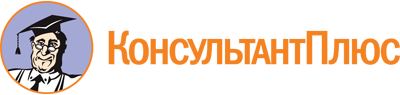 Решение Думы Артемовского городского округа от 25.11.2021 N 29
"Об утверждении Порядка формирования, ведения, ежегодного дополнения и обязательного опубликования перечня муниципального имущества Артемовского городского округа, свободного от прав третьих лиц (за исключением права хозяйственного ведения, права оперативного управления, а также имущественных прав субъектов малого и среднего предпринимательства), предназначенного для предоставления во владение и (или) пользование субъектам малого и среднего предпринимательства и организациям, образующим инфраструктуру поддержки субъектов малого и среднего предпринимательства"Документ предоставлен КонсультантПлюс

www.consultant.ru

Дата сохранения: 22.06.2022
 Председатель ДумыАртемовского городского округаВ.С.АРСЕНОВГлаваАртемовского городского округаК.М.ТРОФИМОВN п/пНомер в реестре имущества <1>Адрес (местоположение) объекта <2>Структурированный адрес объектаСтруктурированный адрес объектаСтруктурированный адрес объектаСтруктурированный адрес объектаСтруктурированный адрес объектаСтруктурированный адрес объектаСтруктурированный адрес объектаСтруктурированный адрес объектаСтруктурированный адрес объектаСтруктурированный адрес объектаСтруктурированный адрес объектаN п/пНомер в реестре имущества <1>Адрес (местоположение) объекта <2>Наименование субъекта Российской Федерации <3>Наименование муниципального района/городского округа/внутригородского округа территории города федерального значенияНаименование городского поселения/сельского поселения/внутригородского района городского округаВид населенного пунктаНаименование населенного пунктаТип элемента планировочной структурыНаименование элемента планировочной структурыТип элемента улично-дорожной сетиНаименование элемента улично-дорожной сетиНомер дома (включая литеру) <4>Тип и номер корпуса, строения, владения <5>1234567891011121314Вид объекта недвижимости; движимое имущество <6>Сведения о недвижимом имуществе или его частиСведения о недвижимом имуществе или его частиСведения о недвижимом имуществе или его частиСведения о недвижимом имуществе или его частиСведения о недвижимом имуществе или его частиСведения о недвижимом имуществе или его частиСведения о недвижимом имуществе или его частиВид объекта недвижимости; движимое имущество <6>Кадастровый номер <7>Кадастровый номер <7>Номер части объекта недвижимости согласно сведениям государственного кадастра недвижимости <8>Основная характеристика объекта недвижимости <9>Основная характеристика объекта недвижимости <9>Основная характеристика объекта недвижимости <9>Наименование объекта учета <10>Вид объекта недвижимости; движимое имущество <6>Кадастровый номер <7>Кадастровый номер <7>Номер части объекта недвижимости согласно сведениям государственного кадастра недвижимости <8>Тип (площадь - для зданий, помещений; протяженность, объем, площадь, глубина залегания - для сооружений; протяженность, объем, площадь, глубина залегания согласно проектной документации - для объектов незавершенного строительства)Фактическое значение/Проектируемое значение (для объектов незавершенного строительства)Единица измерения (для площади - кв. м; для протяженности - м; для глубины залегания - м; для объема - куб. м)Наименование объекта учета <10>Вид объекта недвижимости; движимое имущество <6>НомерТип (кадастровый, условный, устаревший)Номер части объекта недвижимости согласно сведениям государственного кадастра недвижимости <8>Тип (площадь - для зданий, помещений; протяженность, объем, площадь, глубина залегания - для сооружений; протяженность, объем, площадь, глубина залегания согласно проектной документации - для объектов незавершенного строительства)Фактическое значение/Проектируемое значение (для объектов незавершенного строительства)Единица измерения (для площади - кв. м; для протяженности - м; для глубины залегания - м; для объема - куб. м)Наименование объекта учета <10>1516171819202122Сведения о движимом имуществе <11>Сведения о движимом имуществе <11>Сведения о движимом имуществе <11>Сведения о движимом имуществе <11>Сведения о движимом имуществе <11>Сведения о движимом имуществе <11>Сведения о праве аренды или безвозмездного пользования имуществом <12>Сведения о праве аренды или безвозмездного пользования имуществом <12>Сведения о праве аренды или безвозмездного пользования имуществом <12>Сведения о праве аренды или безвозмездного пользования имуществом <12>Сведения о праве аренды или безвозмездного пользования имуществом <12>Сведения о праве аренды или безвозмездного пользования имуществом <12>Сведения о праве аренды или безвозмездного пользования имуществом <12>Сведения о праве аренды или безвозмездного пользования имуществом <12>Сведения о праве аренды или безвозмездного пользования имуществом <12>Сведения о праве аренды или безвозмездного пользования имуществом <12>Сведения о движимом имуществе <11>Сведения о движимом имуществе <11>Сведения о движимом имуществе <11>Сведения о движимом имуществе <11>Сведения о движимом имуществе <11>Сведения о движимом имуществе <11>организации, образующей инфраструктуру поддержки субъектов малого и среднего предпринимательстваорганизации, образующей инфраструктуру поддержки субъектов малого и среднего предпринимательстваорганизации, образующей инфраструктуру поддержки субъектов малого и среднего предпринимательстваорганизации, образующей инфраструктуру поддержки субъектов малого и среднего предпринимательстваорганизации, образующей инфраструктуру поддержки субъектов малого и среднего предпринимательствасубъекта малого и среднего предпринимательствасубъекта малого и среднего предпринимательствасубъекта малого и среднего предпринимательствасубъекта малого и среднего предпринимательствасубъекта малого и среднего предпринимательстваТип: оборудование, машины, механизмы, установки, транспортные средства, инвентарь, инструменты, иноеГосударственный регистрационный знак (при наличии)Наименование объекта учетаМарка, модельГод выпускаКадастровый номер объекта недвижимого имущества, в том числе земельного участка, в (на) котором расположен объектПравообладательПравообладательПравообладательДокументы основаниеДокументы основаниеПравообладательПравообладательПравообладательДокументы основаниеДокументы основаниеТип: оборудование, машины, механизмы, установки, транспортные средства, инвентарь, инструменты, иноеГосударственный регистрационный знак (при наличии)Наименование объекта учетаМарка, модельГод выпускаКадастровый номер объекта недвижимого имущества, в том числе земельного участка, в (на) котором расположен объектПолное наименованиеОГРНИННДата заключения договораДата окончания действия договораПолное наименованиеОГРНИННДата заключения договораДата окончания действия договора23242526272829303132333435363738Указать одно из значений: в перечне (изменениях в перечни) <13>Сведения о правовом акте, в соответствии с которым имущество включено в перечень (изменены сведения об имуществе в перечне) <14>Сведения о правовом акте, в соответствии с которым имущество включено в перечень (изменены сведения об имуществе в перечне) <14>Сведения о правовом акте, в соответствии с которым имущество включено в перечень (изменены сведения об имуществе в перечне) <14>Сведения о правовом акте, в соответствии с которым имущество включено в перечень (изменены сведения об имуществе в перечне) <14>Указать одно из значений: в перечне (изменениях в перечни) <13>Наименование органа, принявшего документВид документаРеквизиты документаРеквизиты документаУказать одно из значений: в перечне (изменениях в перечни) <13>Наименование органа, принявшего документВид документаДатаНомер3940414243